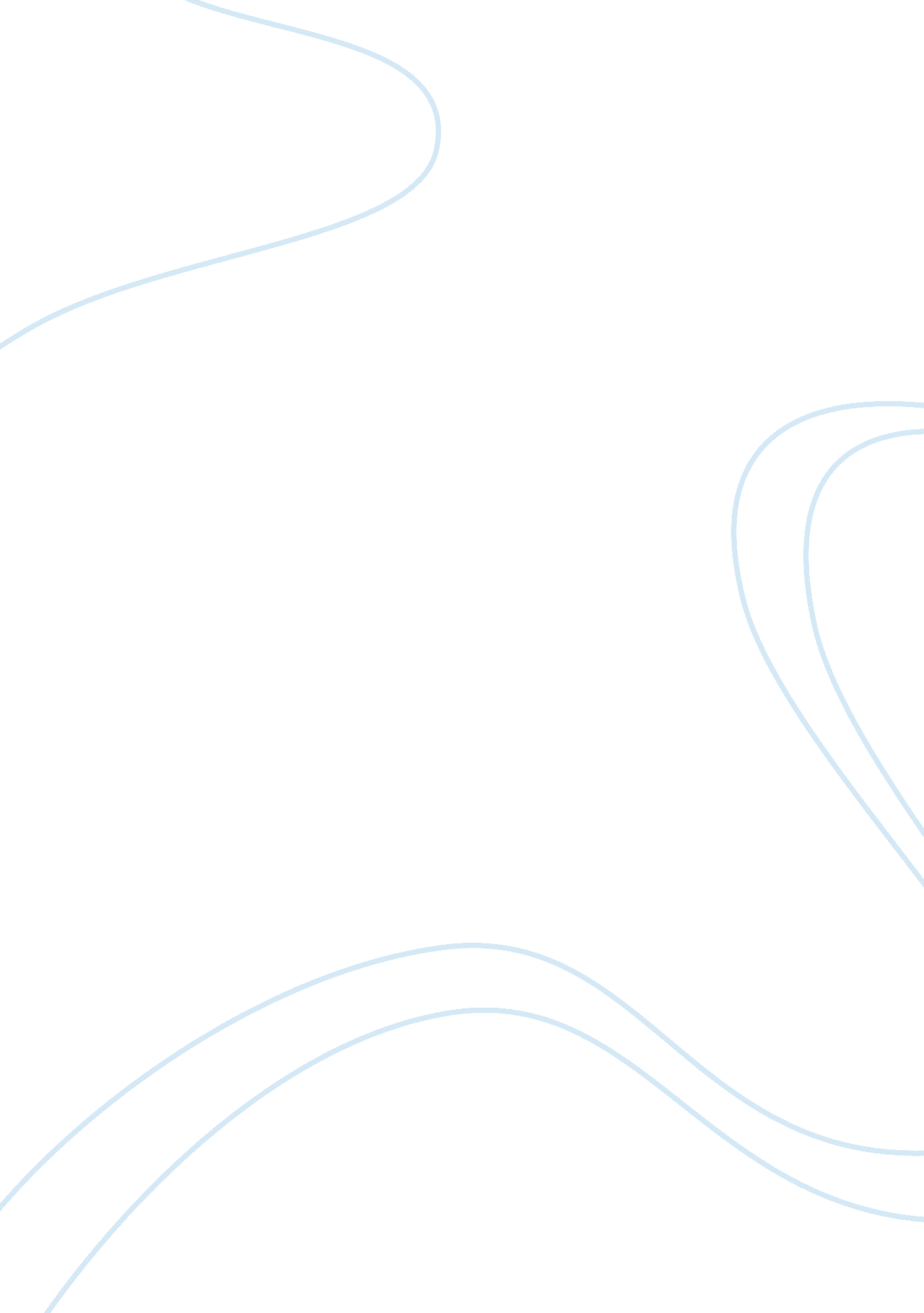 Aqci #5Science, Anthropology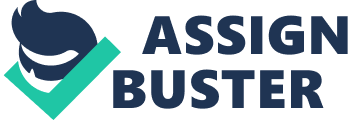 Anthropology In the text by Moberg, culture is defined as a healing tool to all the problems people face. Additionally, the text argues that with the help of culture persons are able to explain all that happens around them. Moberg also points out that survival in this world can only be assured by embracing ones culture. By understanding anthropology, a person experiences the argument of survival in regards to culture ″…Idealist cannot dispute the truth that culture must find solutions to the problems of survival…″ (Moberg 267). From this argument, culture is portrayed as mandatory inclusion to a person’s life for the sake of survival. 
On the other hand, Ortner points out that…″Woman is regarded as something that every culture diminishes…″ (72.) in this text; the author blames culture for the lower regard of women in the society. All cultural orientations across the globe do not perceive woman as important as men in the society. For this reason, the woman figure in the society has always remained and perceived inferior to men. However, the text also recognizes the fact that only culture may change this perception on women. If cultures start to embrace women as authoritative as men, it would become an acceptable vice in society. 
From comparing the two texts, culture is portrayed as the healer to the problems the society is exposed to. Additionally, culture is defines as the origin of the id and evil people embrace. However, the text by Ortner dismisses culture for the negative presentation of the woman figure in society. 
Works cited 
Moberg, Mark. Engaging Anthropological Theory: A Social and Political History. London: Routledge. 2012. Print. 
Ortner, Sherry. Is female to male as nature is to culture? Woman, culture, and society. Stanford: Stanford University Press. 1974. Print. 